Turneringsrapport Bergen Open, 20.-21.oktober 2023Sted: Bergen Squashsenter, 5 banerArrangør: 				Bergen Squash KlubbAntall spillere: 			57 Søknadsbeløp turneringsstøtte: 	7.500 krKontonummer: 			8580.05.12331Turneringen ble avholdt på Bergen Squashsenter sine lokaler på Sandsli. God deltakelse i alle klasser, med store deler av Norges-eliten på plass i Elite-klassene.I Herrer Elite vant rutinerte Sindre Roaldsøy finalen mot unge og lovende Sebastian Hylland. Det var en meget jevn fem-setter som kunne tippet begge veier. Det lokale håpet Andreas Meling Knoph endte på tredjeplass etter seier over treningskollega Edvard Hegbom og tre lange fem-settere fra kvartfinalen og inn. I Damer Elite fikk Chloe Kalvø revansj mot Irene Fossen etter et knepent tap forrige helg. Denne gangen vant Chloe relativt kontrollert 3-1 i sett. Emma Amble som nettopp har fylt 15 år (!!!) ble nr 3 etter walkover i bronsefinalen. I en sterk Herrer A-klassen stakk Bredo Molthe av med seieren foran arrangørklubbens Espen Hånes og Knut Martin Tornes.Gode sponsoravtaler med Lerøy Seafood og Rema1000 Fanatorget sørget rikelig med god og sunn lunsjmat  Avslutningsvis må vi rette en stor takk til Bergen Squashsenter for god service gjennom hele helgen!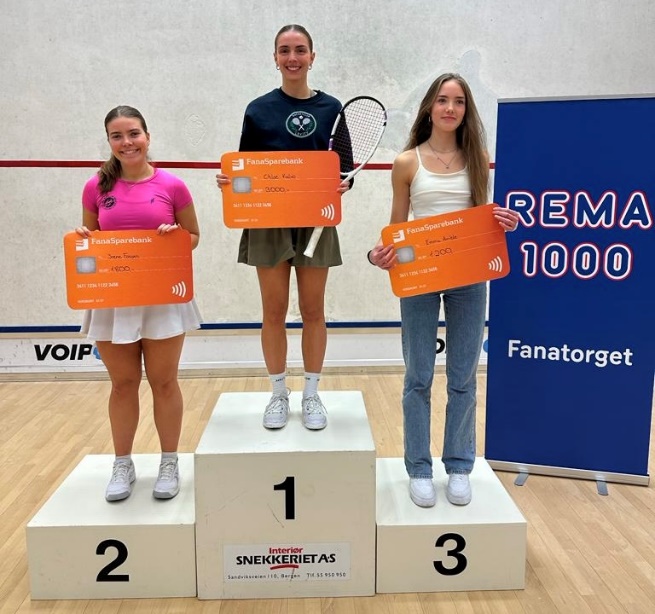 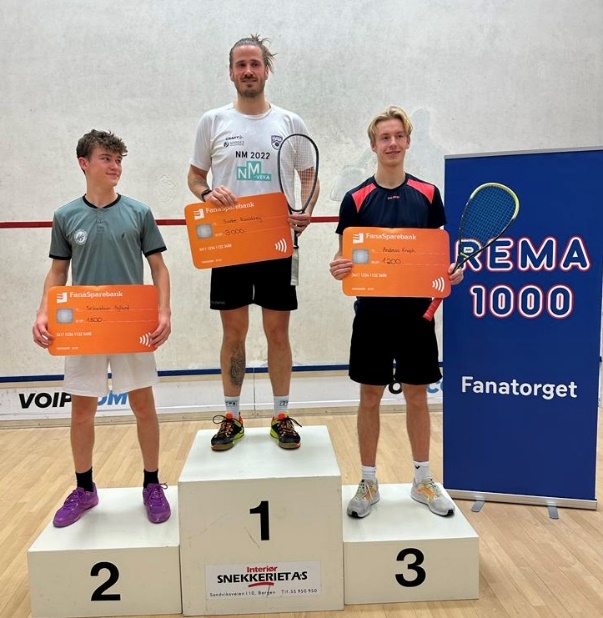 Elite Damer						Elite Herrer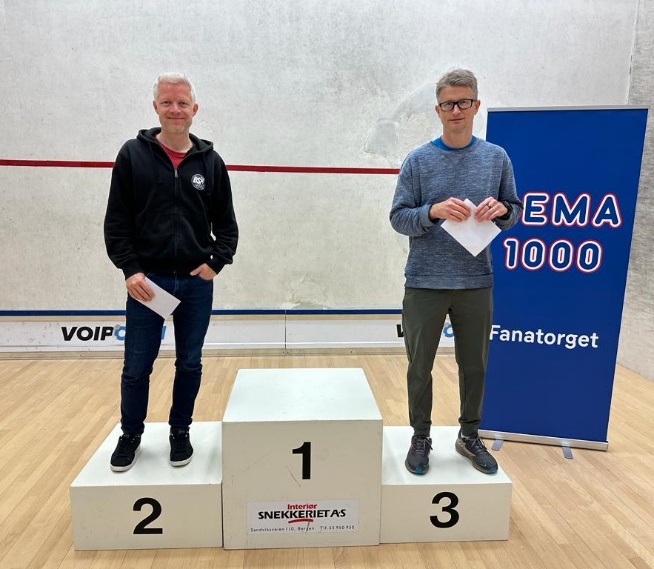 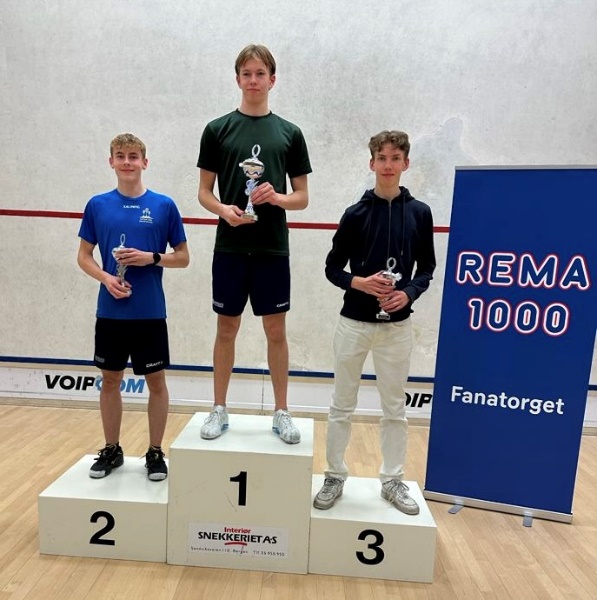 Herrer A						Junior A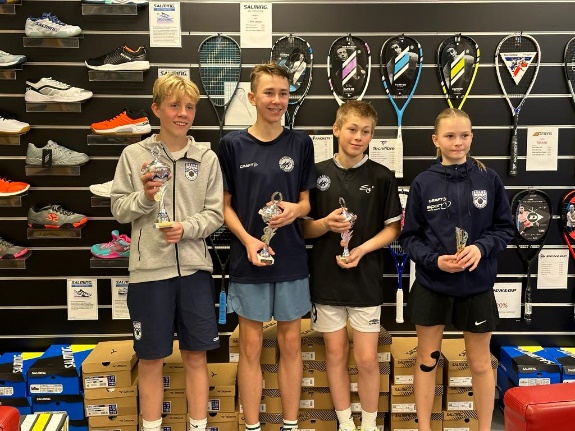 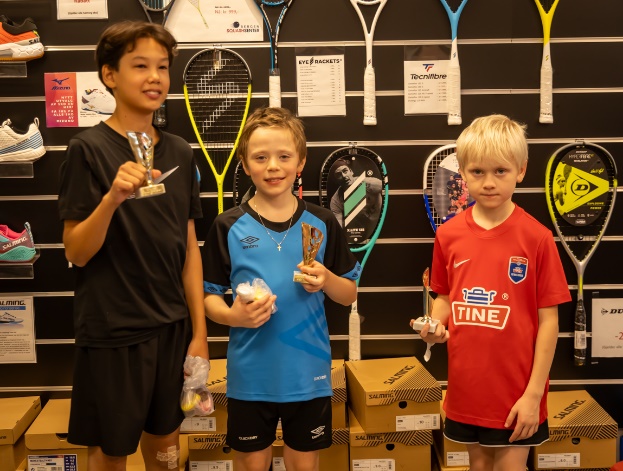 Junior B						Junior RekruttKlasseAntall spillereTrekning1.plass2.plass3.plassElite Damer13Monrad Chloe Kalvø (Lysaker)Irene Fossen (Bærum)Emma Amble (Lovund)Elite Herrer 16MonradSindre Roaldsøy (Hafrsfjord)Sebastian Hylland (Bærum)Andreas Knoph (Bergen)Herrer A15MonradBredo Molthe (Åsane)Espen Hånes (Bergen)Knut M Tornes (Bergen)Junior A11MonradEirik Anderson (Bergen)Philip König (Hafrsfjord)Kristian M Knoph (Bergen)Junior B13MonradJonas Alræk (Åsane)Nikolaj Boldin (Bergen)Trygve Francke (Bærum)Junior Rekrutt3Round robin